AMENDMENT NO. 149The following instruments are separate instruments in the Federal Register of Legislative Instruments and are known collectively in the Food Standards Gazette as Amendment No. 149.TABLE OF CONTENTSProposal P1014 – (Primary Production & Processing Standard for Meat & Meat Products) VariationProposal P1017 – (Criteria for Listeria monocytogenes – Microbiological Limits for Foods) VariationISSN 1446-9685© Commonwealth of Australia 2014This work is copyright.  You may download, display, print and reproduce this material in unaltered form only (retaining this notice) for your personal, non-commercial use or use within your organisation.  All other rights are reserved.  Requests and inquiries concerning reproduction and rights should be addressed to The  Officer, Food Standards Australia New ,  ACT 2610 or by email information@foodstandards.gov.au.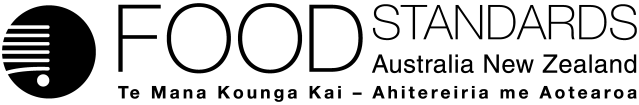 Food Standards (Proposal P1014 – Primary Production & Processing Standard for Meat & Meat Products) VariationThe Board of Food Standards Australia New Zealand gives notice of the making of this variation under section 92 of the Food Standards Australia New Zealand Act 1991.  The Standard commences on the date specified in clause 3 of this variation.Dated 25 July 2014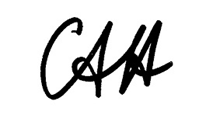 Standards Management OfficerDelegate of the Board of Food Standards Australia New ZealandNote:  This variation will be published in the Commonwealth of Australia Gazette No. FSC 91 on 31 July 2014. This means that this date is the gazettal date for the purposes of clause 3 of the variation. 1	NameThis instrument is the Food Standards (Proposal P1014 – Primary Production & Processing Standard for Meat & Meat Products) Variation.2	Variation to Standards in the Australia New Zealand Food Standards CodeThe Schedule varies the Standards in the Australia New Zealand Food Standards Code.3	CommencementThe variation commences on a date 12 months after the date of gazettal.SCHEDULE[1]	Standard 1.6.2 is varied by omitting clause 6 and the Editorial Note to clause 6[2]	Standard 4.2.3 is varied by [2.1]	omitting Divisions 1 and 2 and substituting“Division 1 – Preliminary1 	Interpretation(1)	In this Standard –meat product means a food containing no less than 300 g/kg of meat.(2)	Unless the contrary intention appears, the definitions in Chapter 3 of this Code apply for the purposes of this Standard.Division 2 – Primary production of meat2	DefinitionsIn this Division –meat means any part of a slaughtered animal for human consumption.meat producer means a business, enterprise or activity that involves the growing, supply or transportation of animals for human consumption.2A	Animals covered by this Division(1)	In this Division, a reference to an animal means an animal of a species listed in Column 2 of the Table. (2)	However, a reference to an animal does not include an animal of a species listed in Column 2 of the Table if that animal was slaughtered in the wild.Table to clause 2A2B	Application of Division to retail sale activitiesThis Division does not apply to the retail sale activities of a meat producer.2C	InputsA meat producer must take all reasonable measures to ensure that inputs do not adversely affect the safety or suitability of meat or meat products.  2D	Waste disposalA meat producer must store, handle and dispose of waste in a manner that will not adversely affect the safety or suitability of meat or meat products.2E	TraceabilityA meat producer must have a system to identify the persons –(a)	from whom animals were received; and(b)	to whom animals were supplied.Editorial Note:State and Territory laws govern the slaughter and processing of animals for human consumption, including of animals in the wild, and the preparation, packing, transportation or storage of meat or meat products. These laws require persons involved in such activities to comply with the following Australian Standards:AS 4464:2007 -- Hygienic Production of Wild Game Meat for Human ConsumptionAS 4466:1998 -- Hygienic Production of Rabbit Meat for Human ConsumptionAS 4467:1998 -- Hygienic Production of Crocodile Meat for Human ConsumptionAS 4696: 2007 -- Hygienic Production and Transportation of Meat and Meat Products for Human ConsumptionAS 5008: 2007 -- Hygienic rendering of animal productsAS 5010: 2001 -- Hygienic Production of Ratite Meat for Human ConsumptionAS 5011: 2011 -- Hygienic productions of natural casings for human consumption.”[2.2]	updating the Table of Provisions to reflect these variations.Food Standards (Proposal P1017 – Criteria for Listeria monocytogenes – Microbiological Limits for Foods) VariationThe Board of Food Standards Australia New Zealand gives notice of the making of this variation under section 92 of the Food Standards Australia New Zealand Act 1991.  The Standard commences on the date specified in clause 3 of this variation.Dated 25 July 2014Standards Management OfficerDelegate of the Board of Food Standards Australia New ZealandNote:  This variation will be published in the Commonwealth of Australia Gazette No. FSC 91 on 31 July 2014. This means that this date is the gazettal date for the purposes of clause 3 of the variation. 1	NameThis instrument is the Food Standards (Proposal P1017 – Criteria for Listeria monocytogenes – Microbiological Limits for Foods) Variation.2	Variations to Standards in the Australia New Zealand Food Standards CodeThe Schedule varies Standards in the Australia New Zealand Food Standards Code.3	CommencementThe variations commence on gazettal.SCHEDULE[1]	Standard 1.6.1 is varied by[1.1]	omitting the heading of the Standard “MICROBIOLOGICAL LIMITS FOR FOOD” and substituting “MICROBIOLOGICAL LIMITS IN FOOD”[1.2]	omitting the Purpose and substituting“PurposeThis Standard specifies the microbiological food safety criteria which determine the acceptability of a lot or consignment of food for sale or intended for sale.  The Schedule to the Standard sets out sampling plans and the limits that a lot or consignment of food must comply with.  Foods that fail to meet these limits may pose a risk to human health and must not be offered for sale.”[1.3]	inserting in clause 1, in alphabetical order“listericidal process means a process that reduces Listeria monocytogenes microorganisms in the food to a safe level.”“ready-to-eat food means a food that –(a)	is ordinarily consumed in the same state as that in which it is sold; and(b)	will not be subject to a listericidal process before consumption; and(c)	is not one of the following –(i)	shelf stable foods;(ii)	whole raw fruits;(iii)	whole raw vegetables (iv)	nuts in the shell;(v)	live bivalve molluscs.”[1.4]	omitting subclause 2(2) and substituting“(2)	The limit for SPC in the Schedule does not apply to powdered infant formula products that contain lactic acid producing microorganisms.”[1.5]	omitting clause 4 and substituting“4	Reference methods of analysis(1)	The following reference methods must be used to determine whether a food has exceeded the maximum permissible levels of microorganisms specified in the Schedule in relation to that food –(a)	for a food other than packaged water, packaged ice or mineral water –(i)	the relevant method prescribed by Australian Standard AS5013; or(ii)	the relevant method referenced by Australian Standard AS5013 and prescribed by the International Organization for Standardization; or(iii)	any equivalent method as determined by –(A)	Australian New Zealand Standard AS/NZS 4659; or(B)	ISO 16140:2003; and(b)	for packaged water, packaged ice or mineral water—the relevant method prescribed by Australian New Zealand Standard AS/NZS 4276.(2)	A reference to a Standard in subclause (1) is a reference to that Standard as in force at the commencement of this provision.”[1.6]	inserting after clause 5“6	Food in which growth of Listeria monocytogenes will not occur(1)	For the purposes of the Schedule, growth of Listeria monocytogenes will not occur in a ready-to-eat food if –(a)	the food has a pH less than 4.4 regardless of water activity; or(b)	the food has a water activity less than 0.92 regardless of pH; or(c)	the food has a pH less than 5.0 in combination with a water activity of less than 0.94; or(d)	the food has a refrigerated shelf life no greater than 5 days; or(e)	the food is frozen (including foods consumed frozen and those intended to be thawed immediately before consumption); or(f)	it can be validated that the level of Listeria monocytogenes will not increase by greater than 0.5 log cfu/g over the food’s stated shelf life.(2)	For the purposes of the Schedule, a ready-to-eat food that does not receive a listericidal process during manufacture is taken to be a food in which growth of Listeria monocytogenes will not occur if the level of Listeria monocytogenes will not exceed 100 cfu/g within the food’s expected shelf life.(3)	For the purposes of subclause (2), a ready-to-eat food that does not receive a listericidal process during manufacture is taken to include –(a)	ready-to-eat processed finfish; and(b)	fresh cut and packaged horticultural produce.”[1.7]	omitting the Schedule and substituting“SCHEDULEMicrobiological limits in food”[1.8]	updating the Table of Provisions to reflect these variations[2]	Standard 4.2.5 is varied by omitting the Editorial note at the end of clause 21 and substituting“Editorial note:For subclause 21(1), Standard 1.6.1 specifies microbiological limits for processed egg products for sale.”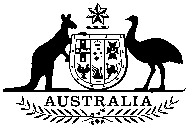 Commonwealthof AustraliaGazetteNo. FSC 91, Thursday, 31 July 2014Published by Commonwealth of AustraliaNo. FSC 91, Thursday, 31 July 2014Published by Commonwealth of AustraliaFOOD STANDARDS Column 1Column 2ItemSpecies1Bovine2Caprine3Ovine4Porcine5Bubaline6Camelidae7Cervidae8Crocodylidae9Lagomorph10Ratite11SolipedColumn 
1Column 
2Column
3Column
4Column
5Column
6FoodMicroorganismncmMButter made from unpasteurised milk and/or unpasteurised milk productsCampylobacter50not detected in 25 gButter made from unpasteurised milk and/or unpasteurised milk productsCoagulase-positive staphylococci5110 /g102 /gButter made from unpasteurised milk and/or unpasteurised milk productsColiforms5110 /g102 /gButter made from unpasteurised milk and/or unpasteurised milk productsEscherichia coli513 /g9 /gButter made from unpasteurised milk and/or unpasteurised milk productsSalmonella50not detected in 25 gButter made from unpasteurised milk and/or unpasteurised milk productsSPC505x105 /gAll cheeseEscherichia coli5110 /g102 /gSoft and semi-soft cheese (moisture content > 39%) with pH >5.0Salmonella50not detected in 25 gAll raw milk cheese (cheese made from milk not pasteurised or thermised)Salmonella50not detected in 25 gRaw milk unripened cheeses (moisture content > 50% with pH > 5.0)Campylobacter50not detected in 25 gDried milkSalmonella50not detected in 25 gUnpasteurised milk for retail saleCampylobacter50not detected in 25 mLUnpasteurised milk for retail saleColiforms51102 /mL103 /mLUnpasteurised milk for retail saleEscherichia coli513 /mL9 /mLUnpasteurised milk for retail saleSalmonella 50not detected in 25 mLUnpasteurised milk for retail saleSPC512.5x104 /mL2.5x105 /mLPackaged cooked cured/salted meat Coagulase-positive staphylococci51102 /g103 /gPackaged cooked cured/salted meat Salmonella50not detected in 25 gPackaged heat treated meat paste and packaged heat treated pâtéSalmonella50not detected in 25 gAll comminuted fermented meat which has not been cooked during the production processCoagulase-positive staphylococci51103 /g104 /gAll comminuted fermented meat which has not been cooked during the production processEscherichia coli513.6 /g9.2 /gAll comminuted fermented meat which has not been cooked during the production processSalmonella50not detected in 25 gCooked crustaceaCoagulase-positive staphylococci52102 /g103 /gCooked crustaceaSalmonella50not detected in 25 gCooked crustaceaSPC52105 /g106 /gRaw crustaceaCoagulase-positive staphylococci52102 /g103 /gRaw crustaceaSalmonella50not detected in 25 gRaw crustaceaSPC525x105 /g5x106 /gBivalve molluscs, other than scallopsEscherichia coli512.3 /g7 /gReady-to-eat food in which growth of Listeria monocytogenes will not occurListeria monocytogenes50102 cfu/g Ready-to-eat food in which growth of Listeria monocytogenes can occurListeria monocytogenes50not detected in 25 gCereal based foods for infantsColiforms52less than 3 /g20 /gCereal based foods for infantsSalmonella100not detected in 25 gPowdered infant formula productsBacillus cereus50102 /gPowdered infant formula productsCoagulase-positive staphylococci51not detected in 1 g10 /gPowdered infant formula productsColiforms52less than3 /g10 /gPowdered infant formula productsSalmonella100not detected in 25 gPowdered infant formula productsSPC52103 /g104 /gPepper, paprika and cinnamonSalmonella50not detected in 25 gDried, chipped, desiccated coconutSalmonella100not detected in 25 gCocoa powderSalmonella50not detected in 25 gCultured seeds and grains (bean sprouts, alfalfa etc)Salmonella50not detected in 25 gPasteurised egg productsSalmonella50not detected in 25 gProcessed egg productSalmonella50not detected in 25 gMineral waterEscherichia coli50not detected in 100 mLPackaged waterEscherichia coli50not detected in 100 mLPackaged iceEscherichia coli50not detected in 100 mL